Year 2 Statistics Challenge Question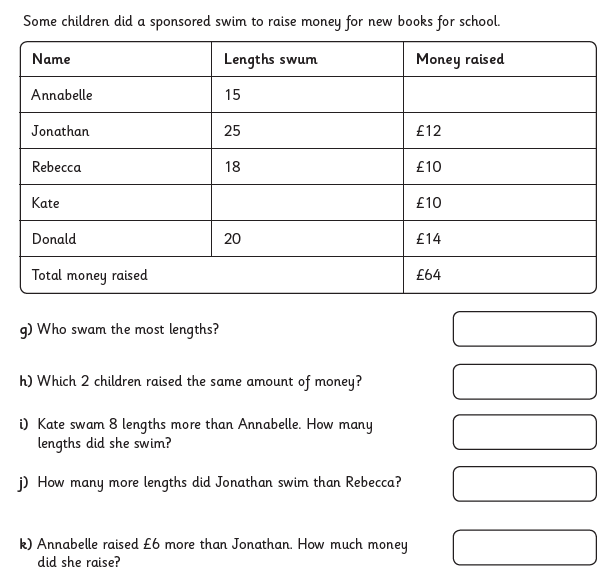 